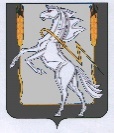 Совет депутатов Рощинского сельского поселенияСосновского муниципального района Челябинской областичетвертого созыва Р Е Ш Е Н И Е От 30 января 2024 года № 227О внесении изменений в Решение №198 от 25.04.2013г.«Об установлении размера дохода, приходящегося на члена семьи, и стоимости имущества, находящегося в собственности членов семьи и подлежащего налогообложению, признанию граждан малоимущими в целях предоставления им по договорам социального найма жилых помещений муниципального жилищного фонда Рощинского сельского поселения»      В связи с выходом нового приказа от 11.12.2023 года № 888/пр Министерства строительства и жилищно-коммунального хозяйства Российской Федерации, Совет депутатов Рощинского сельского поселенияРЕШАЕТ:1. В решении №198 от 25.04.2013 года «Об установлении размера дохода, приходящегося на члена семьи, и стоимости имущества, находящегося в собственности членов семьи и подлежащего налогообложению, признанию граждан малоимущими в целях предоставления им по договорам социального найма жилых помещений муниципального жилищного фонда Рощинского сельского поселения» в пункте 2 заменить слова «приказом №1111/пр от 22.12.2022 г.»  на слова «приказом №888/пр от 11.12.2023 г.».2.Ответственность за исполнение настоящего решения возложить на Главу администрации Рощинского сельского поселения.3. Опубликовать данное решение в газете «Сосновская Нива» и разместить на официальном сайте администрации Рощинского сельского поселения roshinskoe.eps74.ru.4.Настоящее решение вступает в силу со дня опубликования (обнародования).Глава РощинскогоСельского поселения___________Л.А. Ефимова 